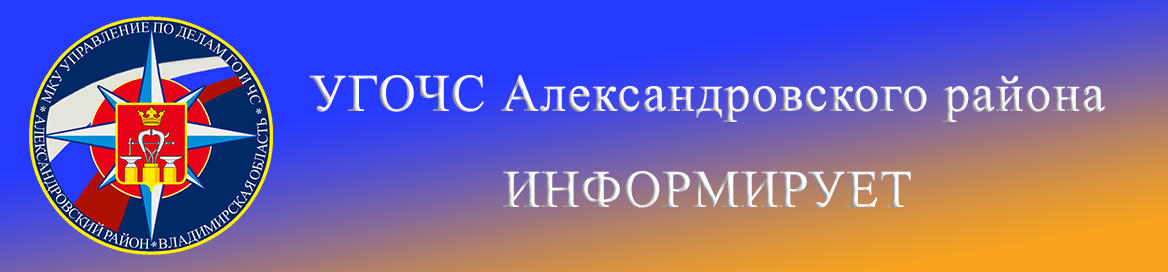 Безопасность в холодное время годаВ связи с увеличением вероятности возникновения опасных метеорологических явлений в виде сильных порывов ветра, налипания мокрого снега на линии электропередач, в целях сохранения жизни и здоровья необходимо знать и понимать слово безопасность. 
 	Если вы находитесь дома, то необходимо:
- закрыть окна, форточки, створки;
- отойти от окон, чтобы не пораниться стеклами и другими разлетающимися предметами;
- включить радио, по которому могут передавать различные сообщения и распоряжения.
Если вы оказались на улице:
- быть как можно дальше от деревьев, раскачивающихся вывесок, транспарантов;
- не подходить к линиям электропередачи;
- по возможности спрятаться в закрытом помещении, в крайнем случае, лечь в углубление и за что-нибудь держаться.
 	Бывает, что сильный снежный ветер дует несколько дней подряд. Чем опасна пурга? Особенно она опасна, когда застаёт человека в пути: ветер сбивает с ног, холодный снег колет лицо, слепит глаза. В пургу сбившись с дороги, люди могут замёрзнуть у порога родного дома. После пурги нарушается нормальная жизнь населённых пунктов: под снегом оказываются жилые дома и здания, останавливается движение на автомобильных дорогах, обрываются линии электропередачи.
Необходимо запомнить:
- во время пурги нельзя выходить из дома на улицу;
- необходимо закрыть окна, форточки;
- если пурга застала вас по пути домой, нужно защитить органы дыхания от снега, надвинув шарф или воротник куртки высоко на нос, зайти в первый попавшийся дом и попроситься остаться в нем до окончания метели.
Если на улице сильный мороз необходимо правильно вести себя, чтобы сохранит своё здоровье, а может быть и жизнь. Это явление природы представляет опасность, так как можно отморозить нос, щёки, руки, заболеть, надышавшись холодного воздуха и др.
Во время оттепели на крышах появляются сосульки, возможны сползание снежных лавин с крыш домов, поэтому в очередной раз напоминаю Вам о мерах безопасности, что ходить необходимо осторожно подальше от мест возможного падения сосулек или снежных лавин. Напоминаем номера телефоны экстренных служб района :112            (49244) 2-34-12